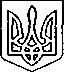 Щасливцевська  сільська  радаВиконавчий  комітетРІШЕННЯ18.07.2019 р.				№ 128Про погодження схеми розміщенняоб’єктів благоустроюРозглянувши заяви щодо погодження схеми розміщення об’єктів благоустрою та надані документи, керуючись Законом України «Про регулювання містобудівної діяльності», ст.31 Закону України «Про місцеве самоврядування в Україні», виконком Щасливцевської сільської радиВИРІШИВ:1. Погодити схему благоустрою:1.1. *** на частину території Щасливцевської сільської ради від земельної ділянки № 24 до земельної ділянки № 149 та частини території біля військової частини № 1491 по вулиці Морська в с. Щасливцеве Генічеського р-ну Херсонської обл.2. Контроль за виконанням рішення покласти на в.о. начальника відділу містобудування та архітектури – головного архітектора Щасливцевської сільської ради М.В. Борідко.Сільський  голова                                                                          В. ПЛОХУШКО